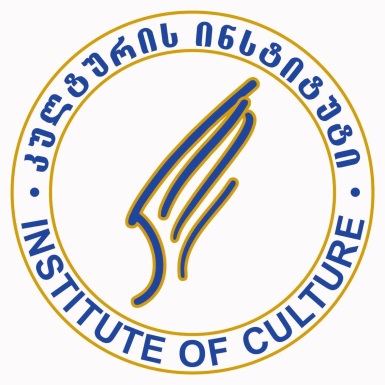                       ა(ა)იპ. კულტურის ინსტიტუტის  
    ქორეოგრაფ-რეპეტიტორტა, მომზადება/გადამზადების
     უმაღლესი სკოლაკურსი          1
სემსეტრი    1
გამოცდის ფორმა : პრეზენტაცია
თემა :  ქორეოგრაფიული ტექსტი (ცეკვის ნახაზი)
თარიღი : 24.12.2020


                                სტუდენტი ვალდებულია წარადგინოს ინდივიდუალურად შერჩეული ცეკვის ნახაზი (ცეკვის ჩასაწერი პირობითი ნიშნების მეშვეობით).მოახდინოს აღნიშნული ცეკვის ანალიზი და პრეზენტაცია,თეორიულ მასალებზე დაყრდნობით.შეაგროვოს შესაბამისი კუთხის ისტორიულ-გეოგრაფიული ექსკურსი და მის ირგვლივ დაკავშირებული საწესჩვეულებო,საყოფაცხოვრებო,ფოლკლორული და ეთნოგრაფიული მასალები. 



საგანი - სადადგმო ხელოვნებაპედაგოგი - ვიქტორია ხარატიშვილი